WAS IST DEINE MEINUNG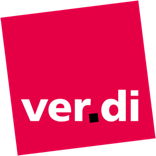 ZU THEMA XYZ?… Lorem ipsum dolor sit amet, consetetur sadipscing elitr, sed diam nonumy eirmod tempor invidunt ut labore.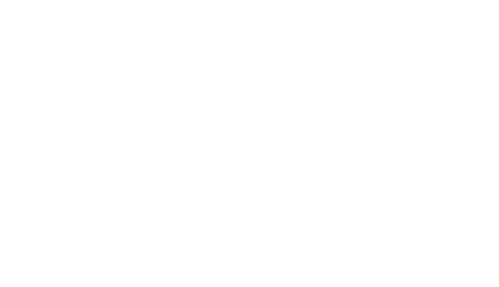 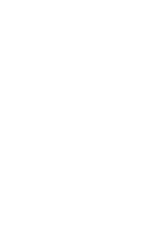 … Lorem ipsum dolor sit amet, consetetur sadipscing elitr, sed diam nonumy eirmod tempor invidunt ut labore.… Lorem ipsum dolor sit amet, consetetur sadipscing elitr, sed diam nonumy eirmod tempor invidunt ut labore.… Lorem ipsum dolor sit amet, consetetur sadipscing elitr, sed diam nonumy eirmod tempor invidunt ut labore.… Lorem ipsum dolor sit amet, consetetur sadipscing elitr, sed diam nonumy eirmod tempor invidunt ut labore.Abgabe-Hinweis: Wo und bis wann kann dieser Zettel ausgefüllt abgegeben werden?Ich bin bereit, aktiv mitzuarbeiten!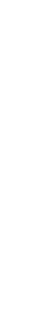 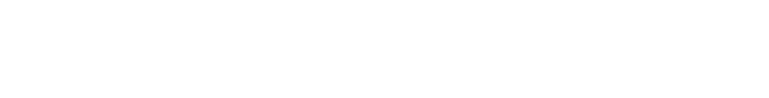 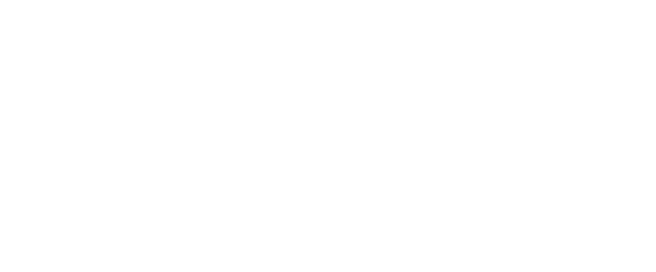 Name:  		 E-Mail:  	Bereich:  	 Handy:  	 